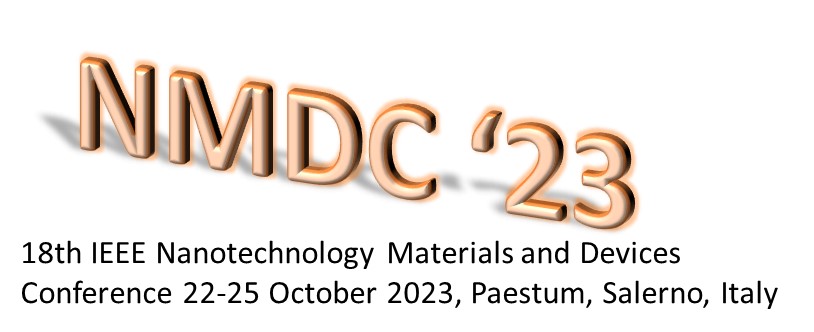 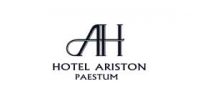 Accommodation Form - IEEE NMDC 2023 CONFERENCE Paestum October 22ND – October 25th, 2023ROOM RESERVATION For SURNAME  …………………………..………………………..  NAME ………..………………………………….…….…………………………. ARRIVAL DATE …………………………………………………DEPARTURE DATE …………………….……………………………………..NUMBER OF NIGHTS……………………………………………TELEPHONE NUMBER…………………………………………………….  E-MAIL  ….………………………………………………….……………………………………………………………………………………………….BILLING ADDRESS ……………………………………………………………………………………… ………………………………………………STREET………………………………………………………………CITY…………………………..…………ZIP CODE …………………………..            TREATMENT OF BED AND BREAKFAST          IN SINGLE ROOM EURO  110,00 PER NIGHT        IN DOUBLE ROOM EURO  130,00 PER NIGHT        IN TRIPLE ROOM EURO 170,00 PER NIGHT        IN DOUBLE DE LUXE ROOM EURO 220,00 PER NIGHT        NAME OF OTHER PERSONS IN THE ROOM ……………………………………………………………………………………………Please inform us of any allergies…………………………………………………………………………………………………………………TO CONFIRM THE RESERVATION WE REQUIRE CREDIT CARD NUMBER AND EXPIRE DATE ( NO CHARGE -ONLY TO GUARANTEE THE RESERVATION )  : TYPE OF CARD ( VISA – MASTERCARD- AMERICAN EXPRESS ) :…………………………………………………………………………………..NUMBER ……………………………………………………………………………………….EXPIRE DATE…………………………………………..OR WE CAN SEND YOU A LINK TO YOUR E-MAIL FOR A FIRST NIGHT PAYMENT OR YOU CAN SEND A BANK TRANSFER OF FIRST NIGHT STAY TO : UNICREDIT BANK – IBAN IT23H 02008 76021000500090640   SWIFT CODE UNCRITM1644 – ACCOUNT OF HOTEL ARISTON S.r.l. -Cancellation is possible with no charge until one week before arrival date.PLEASE SEND THIS FORM TO info@hotelariston.com  AND YOU WILL RECEIVE A CONFIRM OF THE RESERVATIONDATE ……………………………………………………………………… SIGNATURE  ………………………………………………………………………All data entered will be processed by the individual structures only for the purpose of guaranteeing the correct procedures relating to hotel bookings, in observance of the conditions dictated by Legislative Decree no. 196/2003 on Privacy. Sending this form implies the reading and acceptance of the rates, payment and cancellation methods relating to the Hotel where this reservation is made and indicated in the document